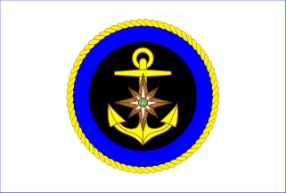 Меры безопасностипри преодолении водных объектов по льду на снегоходах.Ежегодно на территории Ханты-Мансийского автономного округа- Югры при движении по льду с использованием снегоходной техники, гибнут люди, так: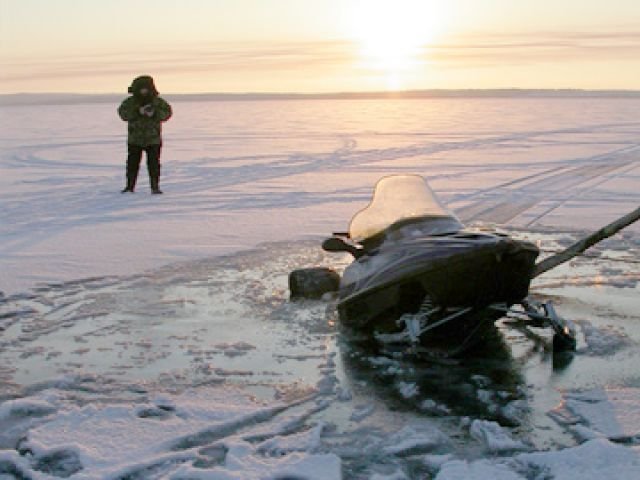 03.12.2017г. на протоке Затонской (р. Обь), в районе п. Луговской, на снегоходе заехали в полынью и погибли 2 мужчин: 1981 и 1977 г.р.16.11.2018г. произошло происшествие на реке Корлики, в районе с. Корлики  Нижневартовского района 4 человек на снегоходе заехали в полынью 1 ребенок утонул, 3 взрослых были найдены замерзшими на незначительном удалении от места происшествия.Для преодоления водного объекта  в первую очередь необходимо использовать введенные в эксплуатацию ледовые переправы.Проезд по льду в необозначенных местах всегда связан с риском для жизни. В исключительных случаях при вынужденном преодолении водных объектов по льду используйте ранее натоптанные тропы и дорожки. Безопасная толщина льда для передвижения на внедорожных мототранспортных средствах (снегоходах) должна составлять не менее 15 сантиметров, без учета снежного покрова.При вынужденном преодолении водного объекта по льду необходимо очень внимательно осмотреться и наметить предстоящий маршрут.Пересечение водного объекта должно осуществляться по наиболее кротчайшему пути.Путь движения по льду должен быть заранее обдуман с учетом безопасного объезда майн, полыней, промоин, наледи, трещин, мест быстрого течения рек, устьев рек, впадения ручьев, слива сточных вод, камышей, деревьев, мест выхода подземных ключей, и прочих препятствий способных привести к провалу под лед.Особую бдительность необходимо проявлять при наличии свежего снега скрывающего опасные места.Наиболее опасным считается место сопряжения льда с береговой линией. Выезд на лед должен осуществляться после проверки прочности кромки льда с помощью простукивания подручными предметами (пешня, топор, заостренная палка).При движении группой необходимо соблюдать безопасную дистанцию между транспортными средствами с возможностью совершения безопасного маневра по объезду возникших препятствий.Движение по льду в условиях плохой видимости (ночь, сумерки, пурга, снегопад, туман и т.д.) не рекомендуется.В случае провала под лед. - не паниковать, не делать резких движений, стабилизировать дыхание; - широко раскинуть руки в стороны и постараться зацепиться за кромку льда, чтобы не погрузиться с головой; - по возможности перебраться к тому краю полыньи, где течение не увлечет Вас под лед; -попытаться осторожно, не обламывая кромку, без резких движений, наползая грудью, лечь на край льда, забросить на него одну, а затем и другую ногу. Если лед выдержал, медленно, откатиться от кромки и ползти к берегу; - передвигаться нужно в ту сторону, откуда пришли, ведь там лед уже проверен на прочность.Оказание первой помощи пострадавшему.- Вооружиться любой длинной палкой, доской, шестом или веревкой. Можно связать воедино шарфы, ремни или одежду.- Подползать к полынье очень осторожно, широко раскинув руки.- Сообщить пострадавшему криком, что идете ему на помощь, это придаст ему силы, уверенность.- Если Вы не один, то, лечь на лед и двигаться друг за другом.- Подложить под себя лыжи, фанеру или доску, чтобы увеличить площадь опоры и ползти на них.- За 3–4 метра протянуть пострадавшему шест, доску, кинуть веревку или шарф или любое другое подручное средство.- Подавать пострадавшему руку небезопасно, так как, приближаясь к полынье, вы увеличите нагрузку на лед и не только не поможете, но и сами рискуете провалиться.- Осторожно вытащить пострадавшего на лед, и вместе с ним ползком выбираться из опасной зоны.- Доставить пострадавшего в теплое (отапливаемое) помещение. Оказать ему помощь: снять и отжать всю одежду, по возможности переодеть в сухую одежду и укутать полиэтиленом (возникнет эффект парника).- Вызвать скорую помощь.